PENERAPAN ETIKA BISNIS PEDAGANGPASAR TUMPAH DESA ULU DANAUKECAMATANSINDANG DANAU KABUPATEN OGAN KOMERING ULU SELATAN  DALAM PERSFEKTIF EKONOMI SYARI’AH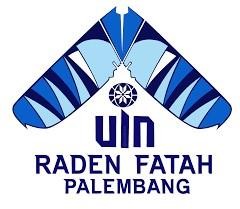 OLEH :SINTAMURILANIM. 1810602063SKRIPSIDiajukan Kepada Fakultas Ekonomi dan Bisnis Islam UIN Raden FatahPalembang untuk Memenuhi Salah Satu SyaratMemperoleh Gelar SarjanaEkonomi(S.E)PROGAM STUDI EKONOMI SYARIAHFAKULTASEKONOMIDANBISNISISLAMUNIVERSITASISLAMNEGERIRADENFATAHPALEMBANG2022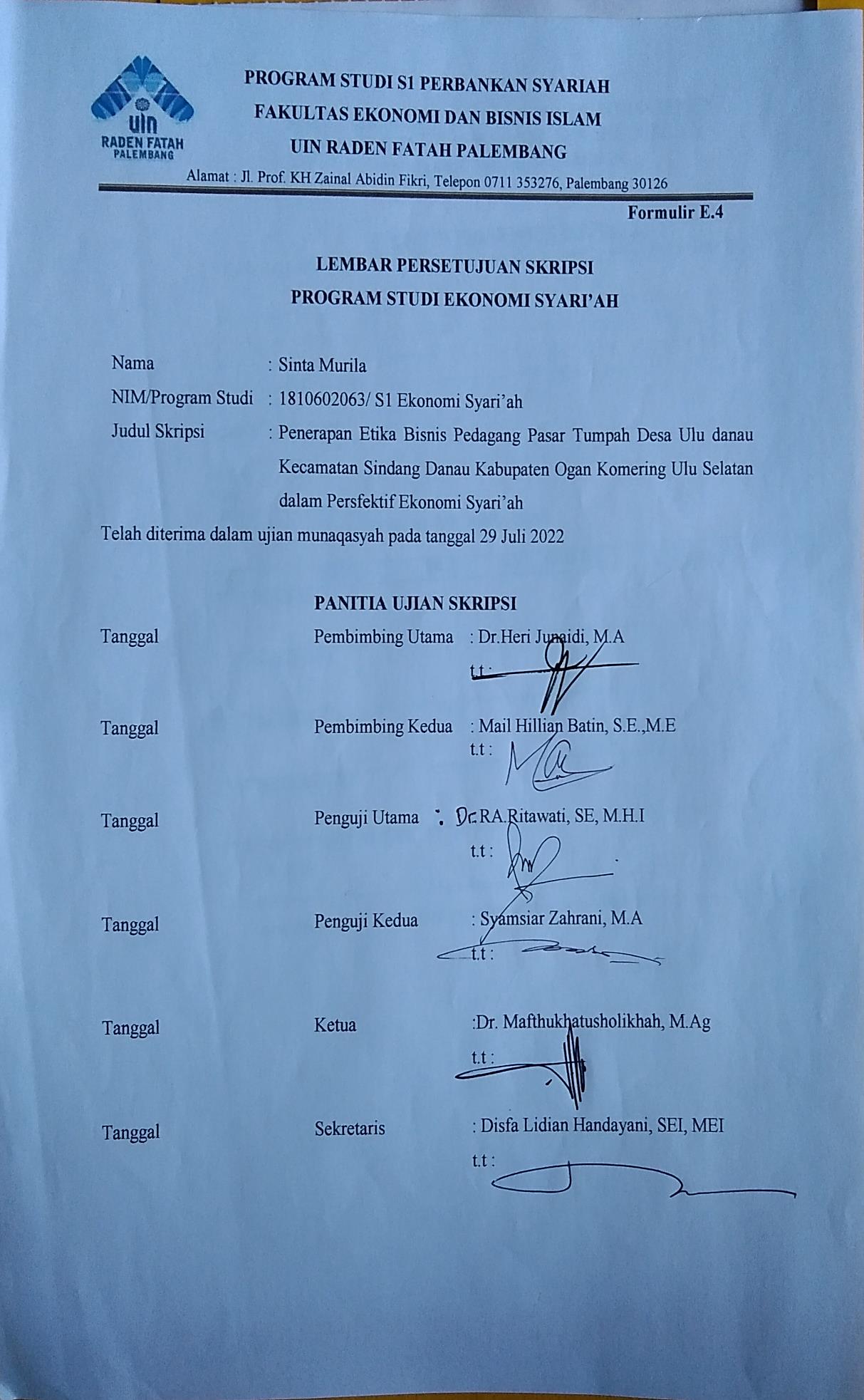 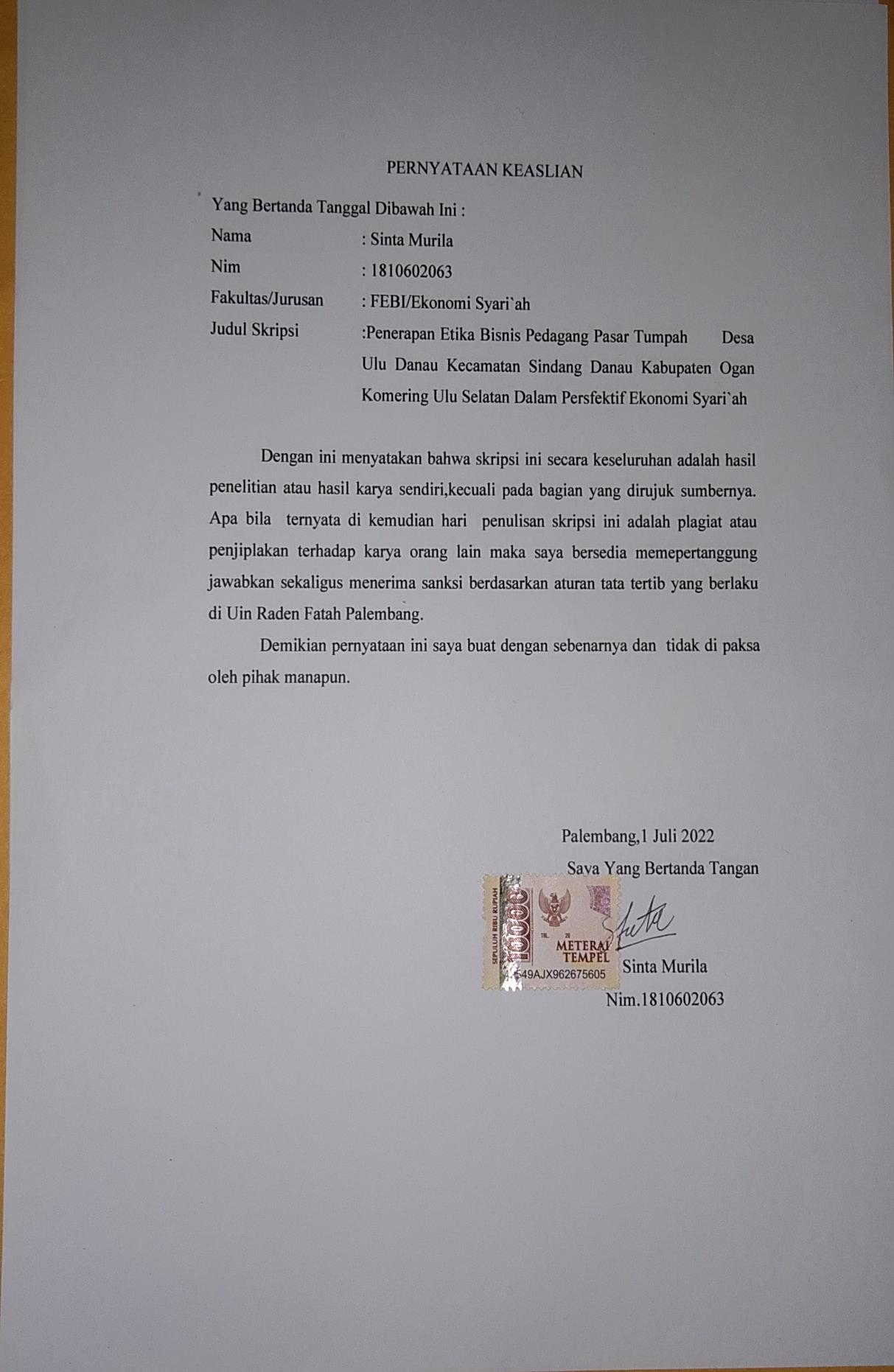 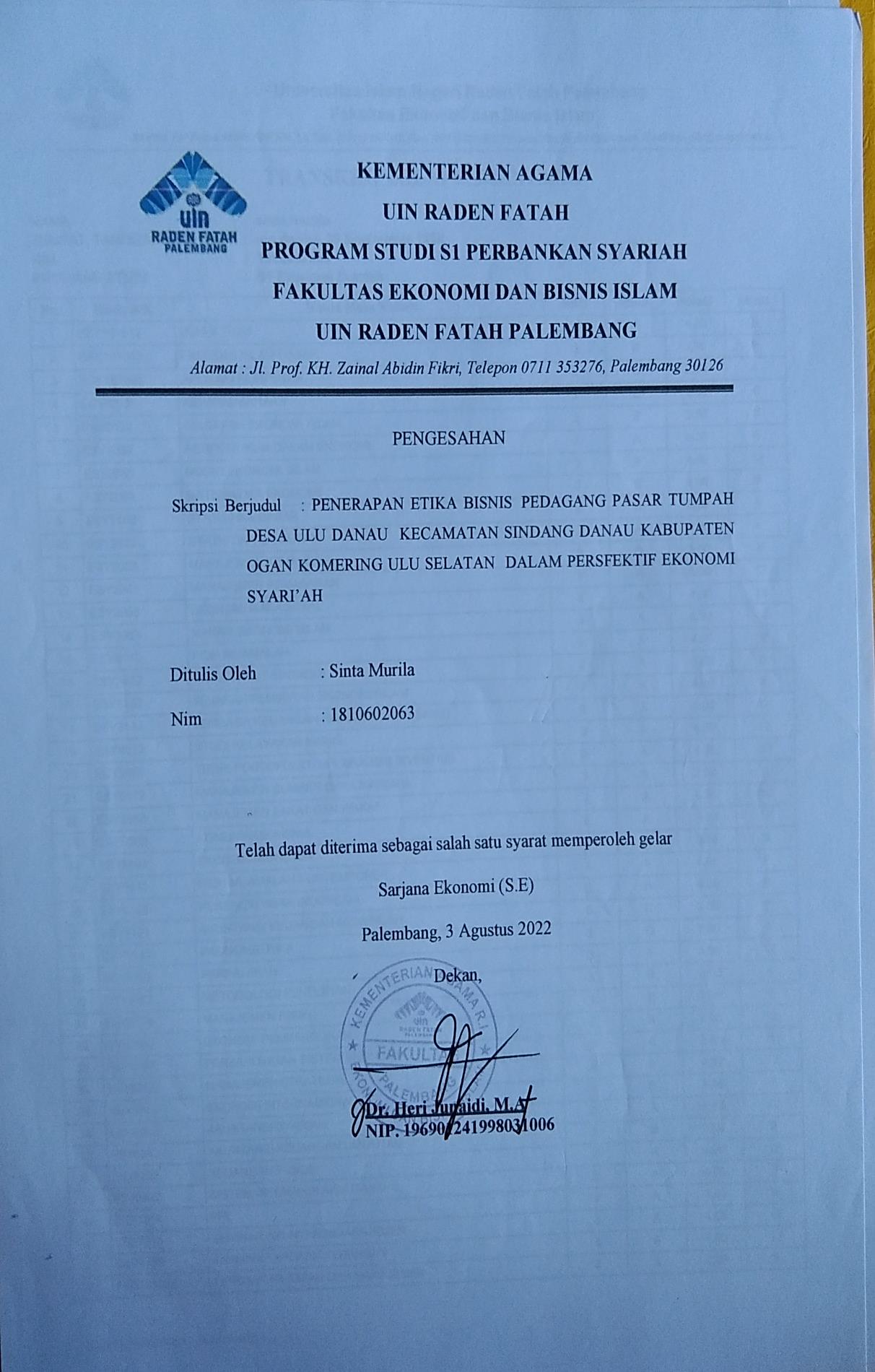 MOTTO“Jangan membuang setiap detik waktu dalam hidupmu dengan sia-sia”-Sinta Murila-PERSEMBAHANDengantulusskripsiinididedikasikankepada:Keduaorang tuaku;AyahHeri YantodanIbuAsmiarniYangSelaluMemberikanDukungan,SemangatDanMendoakanUntukKemudahanDalamMenyelesaikanUrusanku.kakek Saruan dan Nenek Tutup yang selalu mendo`akan dan membantu dalam menyelesaikan urusanku.Adikku tercinta Ruzi Afriansyah yang selalu membantu dalam menyelesaikan urusankuMasyarakat yangperhatianterhadap KajianEkonomiSyariah.AlmamaterUINRaden FatahPalembang.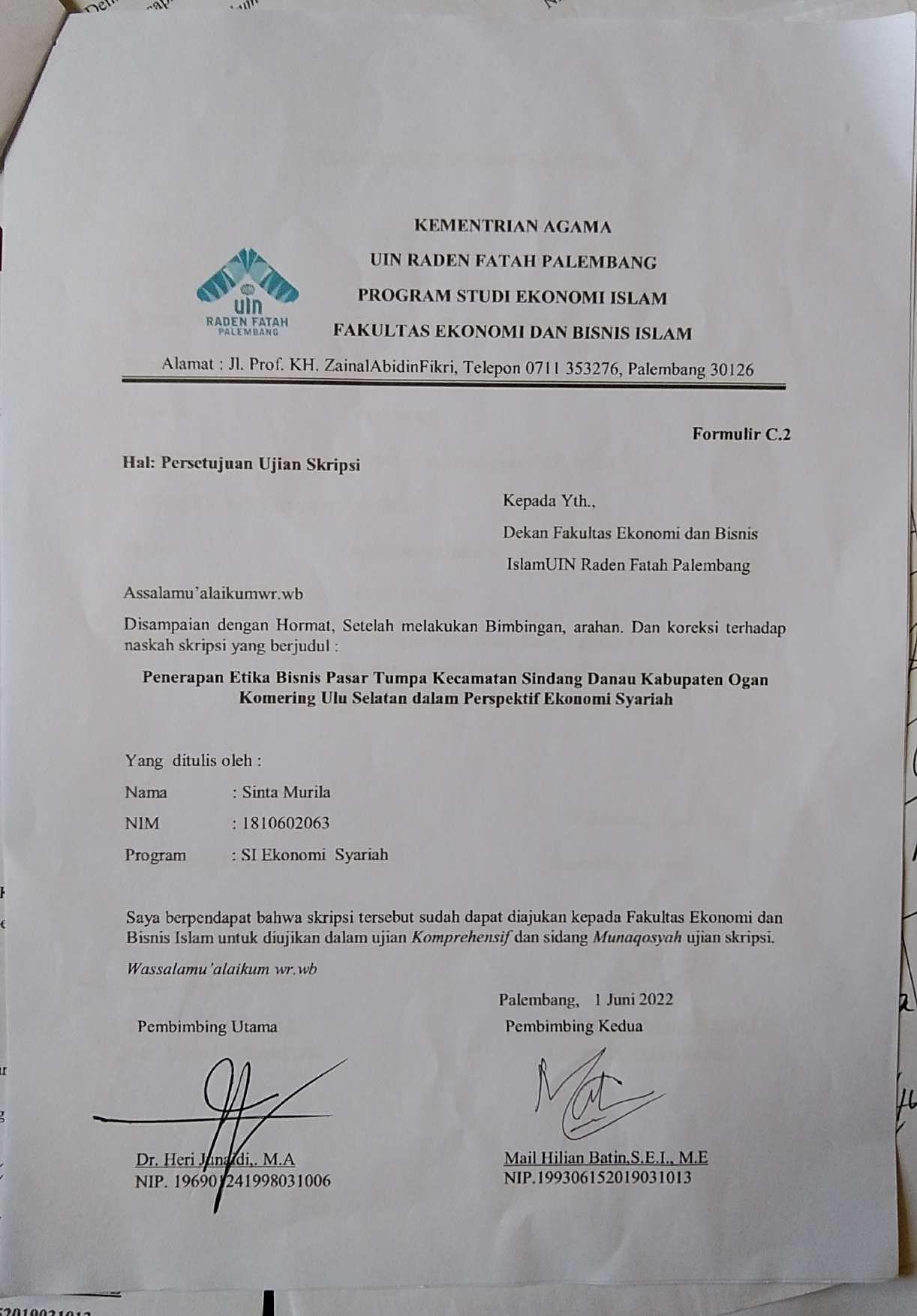 ABSTRAKPenelitian ini dilator belakangi oleh perkembangan zaman yang ditandai dengan perkembangan ekonomi yang semakin pesat sehingga menimbulkan persaingan usaha yang semakin tinggi. Dengan persaingan yang begitu tinggi, para pebisnis dapat menggunakan segala cara untuk mendapatkan keuntungan, bahkan para pebisnis seringkali mengabaikan etika dalam menjalankan bisnisnya. Rumusan masalah dari penelitian ini adalah 1).Bagaimana Penerapan Etika Bisnis Pedagang pada Pasar Tumpah Desa Ulu Danau Kecamatan Sindang Danau Kabupaten Ogan Komering Ulu Selatan dalam Persfektif Ekonomi Syari’ah? 2). Bagaimana Penerapan Etika Bisnis Pedagang Pasar Tumpah Desa Ulu Danau Kecamatan Sindang Danau Kabupaten Ogan Komering Ulu Selatan?Jenis penelitian ini adalah penelitian lapangan dengan sumber data yaitu sumber data primer dan sekunder.Pengumpulan data melalui wawancara dan dokumentasi.Teknik analisis datanya adalah deskriptif kualitatif dengan menggambarkan dan menggambarkan sejelas mungkin semua masalah yang ada dalam rumusan masalah, secara sistematis, faktual, dan akurat.Kesimpulan dari penelitian ini adalah 1). Pedagang di Pasar Tumpah Desa Ulu Danau jujur pada saat melakukan transaksi jual beli,tetapi ada sebagian pedagang yang melakukuan ketidak jujuran karna mengharapkan untuk mendapatkan keuntungan yang lebih besar sehingga mengacaukan pendapat semua konsumen tentang pasar tumpah desa Ulu Danau. 2). Dari penelaahan ekonomi syari’ah, masyarakat telah menerapkan etika bisnis dari sisi nilai nilai dan belum memahami dasar hukum maupun landasan atas prilaku etika islami.Anggapan tentang penjual yang tidak jujur itu ternyata salah,hanya ada sebagian yang tidak jujur sehingga mengacaukan para konsumen.Kata Kunci: Etika Bisnis, Pedagang, Pasar TumpaABSTRACTThis research is motivated by the development of the times which are marked by increasingly rapid economic developments, giving rise to increasingly high business competition. With such high competition, business people can use all means to gain profits, even business people often ignore ethics in running their business. The problem formulation of this research is 1). How is the Application of Trader's Business Ethics at the Tumpah Market in Ulu Danau Village, Sindang Danau District, Ogan Komering Ulu Selatan Regency in a Sharia Economic Perspective? 2). How is the Application of Business Ethics for the Spill Market Traders in Ulu Danau Village, Sindang Danau District, Ogan Komering Ulu Selatan Regency?This type of research is field research with data sources, namely primary and secondary data sources. Data collection through interviews and documentation. The data analysis technique is descriptive qualitative by describing and describing as clearly as possible all the problems in the problem formulation, systematically, factually, and accurately.The conclusions of this study are 1). Traders at the Tumpah Market in Ulu Danau Village are honest when making buying and selling transactions, but there are some traders who are dishonest because they expect to get bigger profits so that it confuses the opinions of all consumers about the Ulu Danau village spill market. 2). From the study of sharia economics, people have applied business ethics in terms of values ​​and have not understood the legal basis or the basis for Islamic ethical behavior..Keywords: Business Ethics, Traders, Tumpa MarketTRANSLITERASIARAB-INDONESIATransliterasiyangdipakaipadaskripsiiniadalahPedomanTransliterasi Arab Latin yang merupakan hasil keputusan bersama (SKB)Menteri Agama dan Menteri Pendidikan dan Kebudayaan R.I Nomor: 158Tahun1987 danNomor:0543b/U/1987.KonsonanTunggalVokalVokalbahasaArabsepertivocalbahasaIndonesia,terdiriatasvocaltunggalataumonoftongdan vocalrangkap atau diftong.VokalTunggal  VokaltunggalbahasaArabyanglambangnyaberupatanda/harakat,transliterasinyasebagaiberikut :Contoh :Vokal RangkapVokalrangkapbahasaArabyanglambangnyaberupagabunganantara harakat dan huruf, transliterasinya berupa gabungan huruf, sebagaiberikut :Contoh :MaddahMaddah/vocal panjang yang lambangnya berupa harakat dan huruf,transliterasinyaberupahuruf dan tanda,sebagaiberikut:Contoh :TaMarbutahTransliterasiuntukta marbutah ada dua,sebagaiberikut:Tamarbutahhidup.Tamarbutahyanghidupataumendapatharakatfathah,kasrah,dan dammah,transliterasinyaadalah/t/.Ta marbutah mati. Ta marbutah yang mati atau mendapat harakat sukun,transliterasinya adalah /h/.Kalaupadakata yang terakhir dengan tamarbutahdiikuti katayangmenggunakan kata sandang al, serta bacaan kedua kata itu terpisah, makata marbutah itu ditransliterasikandengan h (ha).Contoh :Syaddah(Tasydid)SyaddahatautasydiddalamsystemtulisanArabdilambangkandengan sebuah tanda, yaitu tanda syaddah/tasydid, dalam transliterasi initanda syaddah dilambangkan dengan huruf, yaitu huruf yang sama denganhurufyangdiberitandasyaddahitu.Contoh :HamzahSebagaimanadinyatakandidepan,hamzahditransliterasikandenganapostrof.Namun,ituhanyaberlakuapabilahamzahterletakditengah dan di akhir kata.Apabila hamzah terletak di awal kata, maka tidakdilambangkan,karenadalamtulisanArab berupaalif.Contoh :TajwidBagiyangmenginginkankefasihandalambacaanAl-Quran,pedoman transliterasi ini merupakan bagian yang tidak terpisahkan denganIlmu Tajwid.Karena itu, peresmian pedoman transliterasi perlu disertasidengan pedomantajwid.KATAPENGANTAR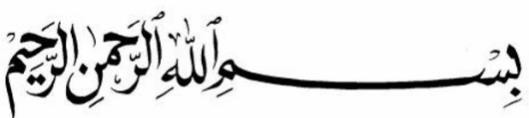 Assalamu’alaikumWarahmatullahiWabarakatuhDengan mengucap syukur Alhamdulillah kehadirat Allah SWT yang telahmelimpahkanrahmat-Nyasehinggasayadapatmenyelesaikanskripsidenganjudul “Penerapan Etika Bisnis Pedagang Pasar Tumpah Kecamatan Sindang Danau dalam Perfektif Ekonomi Syari`ah”.Diajukan guna memenuhisyarat memperoleh gelar Sarjana Ekonomi pada Universitas Islam Negeri RadenFatahPalembang.Dalampenulisanskripsiinidiharapkantidakhanyabermanfaatbagilingkup kepentingan pribadi namun juga bagi segenap pihak yang menghendakiadanya perubahan yang lebih baik di masa sekarang dan yang akan datang. Taklupa sayamengucapkanbanyakterimakasihkepada:AllahSwt,yangtelahmemberikannikmatkesehatansertapengetahuansehingga dapat melaksanakan kewajiban dalam penyelesain penulisan skripsiini.Kedua Orang Tua tercinta, Ayah Heri Yanto dan Ibu Asmiarni atas do’a sertadukungannyabaiksecaramoriilmaupunmateriilsehinggapenulisdapatmenyelesaikanskripsiini.Ibu Prof. Dr. Nyayu Khodijah, S.Ag., M.Si, selaku Rektor Universitas IslamNegeriRadenFatahPalembangbesertaparawakilRektordantenagakependidikan.Bapak Dr. Heri Junaidi, M.A, selaku Dekan Fakutas Ekonomi dan Bisnis IslamUniversitas Islam Negeri Raden Fatah Palembang serta selaku PembimbingPertamayangtelahmeluangkanwaktunyauntukmemberikanarahandanmasukandalampenyelesaianskripsiini.Ibu Dr. Maftukhatusolikhah, M.Ag, selaku Ketua Jurusan Ekonomi SyariahFakultasEkonomi dan BisnisIslam UniversitasIslam Negeri Raden FatahPalembang.Ibu Disfa Lidian Handayani, M.E.I, selaku Sekretaris Jurusan Ekonomi SyariahFakultasEkonomi dan BisnisIslam UniversitasIslam Negeri Raden FatahPalembang.Bapak Mail Hilian Batin, S.E.I., M.E, selaku Pembimbing Kedua yang telahmeluangkanwaktunyauntukmemberikanarahandanmasukandalampenyelesaianskripsiini.Bapak dan Ibu Dosen Fakultas Ekonomi dan Bisnis Islam Universitas IslamNegeri Raden Fatah Palembang yang telah memberikan ilmu dan pengalamanselama perkuliahan.Staff dan Tata Usaha Fakultas Ekonomi dan Bisnis Islam Universitas IslamNegeri    Raden Fatah Palembang yang telah membantu penulis dalam menguruskelengkapanadministrasiselama proses penyusunanskripsiini.Bapak Nasirudin,A.Ma.Pd. sebagai kepala Desa Uludanau yang telahh mengizinkan saya unuk melakukan penelitian selama proses penyusunan skripsi.Bapak Pahrurrahman sebagai kepala Desa Watas yang telah mengizinkan saya untuk melakuka  penelitian selama proses penyusunan skripsi.Bapak Edwin Jonilson,Amd sebagai kepala Desa Muara Sindang Ilir yang telah mengizinkan saya untuk melakukan penelitian selama proses penyusunan skripsi.Kepada para responden dalam penelitian ini yang telah memberikan banyak informasi dan menjawab berbagai pertanyaan dengan penuh kesabaran dan rasa komitmen serta tanggung jawab.Adik saya Ruzi Afriansah,Kakek Saruan dan Nenek Tutup serta seluruhkeluargabesaryang selalumemberikansemangat dandukungannya.Akhir kata dengan penuh rasa syukur dan kerendahan hati, penulis berharapsemogaAllahSWTmembalaskebaikanseluruhpihakyangterlibatdalampenulisanpenyelesaianskripsiini.	Wassalamu’alaikumWarahmatullahiWabarakatuh	Palembang,1Juli 2022	Penulis	Sinta Murila	(1810602063)DAFTAR ISIHalamanJudul	iHalaman Pernyataan Keaslian	iiHalaman Pengesahan	iiiHalaman Motto dan Persembahan	ivNota Dinas	vAbstrak	viiPedomanTransliterasi 	ixKataPengantar	xvDaftar Isi	xviiiDaftar Tabel	xxDaftarGambar	xxiBAB I PENDAHULANLatarBelakang Masalah	1Rumusan Masalah	7Tujuan dan Manfaat Penelitian	7Tinjauan Pustaka	8Sistematika Pembahasan	10BAB II KERANGKA KONSEPTUALPengertianEtika(moral)  BisnisMoral Bisnis	12Pedagang	17Pasar Tumpah	18Konsep PenerapanMacam Macam	19Konsep Etika bisnisDasar Hukum	23Macam Macam 	29Beretika dalam dunia Perdagangan	34Konsep PasarMacam Macam 	35Peran Pasar Dalam Pereknomian	39Dinamika Pasar di Pedesaan	41BAB III METODE  PENELITIANJenis Penelitian	44Jenis dan Sumber Data	46Asumsi	49Responden Penelitian	49Teknik Pengumpulan Data 	50Teknik Analisis Data	52BAB IV HASIL PENELITIAN DAN PEMBAHASAN Penerapan Etika Bisnis Pedagang Pasar Tumpa Desa Ulu Danau  Kecamatan Sindang Danau Kabupaten Ogan Omering Ulu Selatan Dalam Persfektif Ekonomi Syari’ah	57Penerapan Etika Bisnis Pedagang Pasar Tumpa Desa Ulu Danau Kecamatan Sindang Danau Kabupaten Ogan Omering Ulu Selatan	60BAB V PENUTUPSimpulan 	71Saran	71DAFTAR PUSTAKA	73LAMPIRAN	81DAFTAR TABELTABEL3.1 RESPONDEN PENELITIAN	TABEL 4.1RESPONDEN PENELITIAN	51TABEL 4.2	KRITERIA KONSUMEN BAGI PEDAGANG DI LINGKUNGAN PASAR TUMPAH SINDANG DANAU, OGAN KOMERING ULU SELATAN	62TABEL4.3	RESPON TERHADAP PEMBELI YANG MEMBONGKAR PRODUK DAN TIDAK JADI MEMBELI	64TABEL 4.4	RESPON PENJUAL TERHADAP KARYAWAN YANG TIDAK RESPONSIF TERHADAP PEMBELI DI PASAR TUMPA	65TABEL4.5 STRATEGI DALAM MEMBERIKAN PELAYANAN TERHADAP BARANG YANG TIDAK DIJUAL DI LOS LINGKUNGAN PASAR TUMPAH	66TABEL4.6	STRATEGI PENJUAL TERHADAP KONSUMEN TIDAK RESPONSIF TERHADAP PENJELASAN DI PASAR TUMPA……………………………………………68TABEL4.7	HUBUNGAN PELAYANAN DENGAN KEUNTUNGAN PENJUALAN PRODUK DI PASAR TUMPA KECAMATAN SINDANG DANAU	64DAFTAR GAMBARGambar 3.1 ASUMSI DASAR ETIKA BISNIS	49Gambar 3.2 TEKNIK ANALISIS DATA	58Gambar 4.1MAKNA ‘PEMBELI ADALA RAJA’ DI LINGKUNGAN PASAR TUMPAH SINDANG DANAU, OGAN KOMERING ULU SELATAN	61Huruf ArabNamaHurufLatinKeteranganﺍAlif-TidakdilambangkanﺏBaBﺕTaTﺙṡaṡs(dengan satu titikdiatas)ﺝJimJﺡḥaḥh(dengansatutitikdibawah)ﺥKhaKhﺩDalDﺫŻalŻz(dengan satutitikdiatas)ﺭRaRﺯZaiZﺱSinSﺵSyinSyﺹṣadṣs(dengan satu titikdibawah)ﺽḍadḍd(dengansatutitikdibawah)ﻁṭaṭt(dengan satutitikdibawah)ﻅẓaẓz(dengan satutitikdibawah)ﻉ‘ain‘…Koma terbalikﻍGainGﻑFaFﻕQafQﻙKafKﻝLamLﻡMimMﻥNunNﻭWauWﻩHaHﺀHamzah…’Apostrof (tidakdipergunakanuntukhamzah diawalkata)ﻱYaYTandaNamaHurufLatinNamaﺍَاFatḥahAAﺍِاKasrahIIﺍُاḌammahUUَاَاَاkatabaﺫُاِاَا3dzukiraTandaNamaHurufLatinNamaَاFatḥahdanYaAiAdanIَاﻭFatḥahdanWauAuAdan Uَاْيiَاkaifaَاœْيp َاﻝhaulaHurufdanHarakatNamaHurufdanTandaNamaَاَﺍَاFathahdanAlif atau Yaảadengan garisdi atasِاَKasrahdanYaỉidengan garisdi atasُاَﻭDammah dan Wauủudengan garisdi atasَا¹ َاﻝQalaِاْيi َاtQila  َاُاﺍاَا ْيﻁَاْيtَاﺭْيﻭraudahal-atfalraudatul-atfalُاﺍَاْيُا:َاَاpَاﺭُاﺍَاْيَاِاْي:iَاal-Madinah al-Munawarohal-Madinatul-Munawarohَاﺭبَّ:َا¹Rabbana:َاَّ َاﻝNazzalaَاُاأُا3ْيﻭ َاﻥta’murunaﺍُاِاأْي3 ُاﺕUmirtu